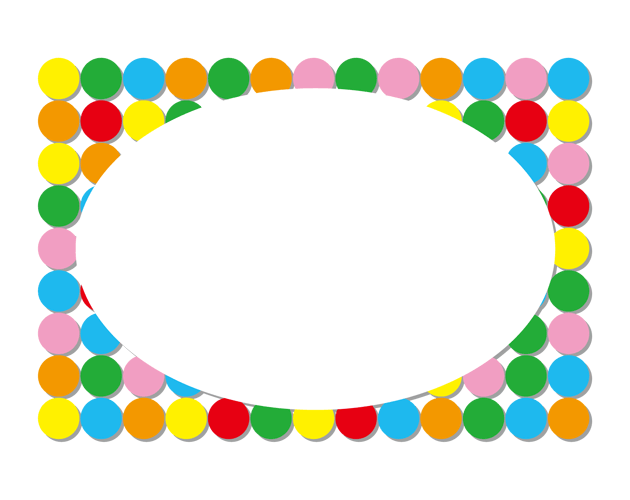 　　　　　　　　2015年2月14日（土）午後1時～4時30分（予定）　　　　　　	クロスパルにいがた4F映像ホール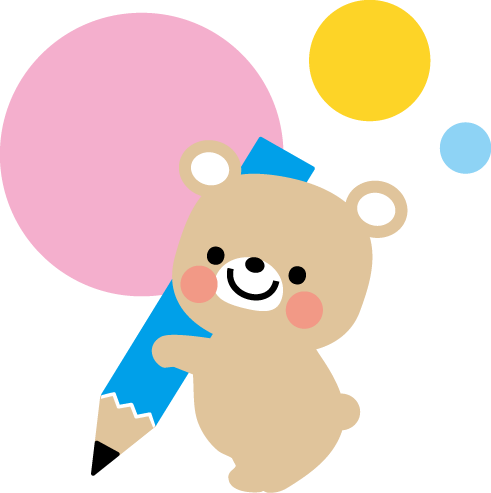 　　　　　　　※コンテスト終了後、5F交流ホールにて交流会を開催します。（1時間程度）―・－・－・－・－・－・―・－・－・－・－・－・―・－・－・－・－・－・　　　　　　　★初級（仏検4～5級程度）2人一組　テキスト暗誦　　　　　　　　二人ペアによる会話文の暗誦「On　connaît　la　chanson」　　　　　　　★中級（仏検3～4級程度）テキストの暗誦と質疑応答　　　　　　　　「Villa　Triste，Editions　Gallimard」　　　　　　　★フリースピーチ（学生・一般）（仏検3級以上程度）　　　　　　　　テーマは自由、未発表のもの3分以上4分以内と質疑応答　　　　　　　　―・－・－・－・－・－・―・－・－・－・－・－・―・－・－・－・－・－　　　　　　　★フランス語を母語としない方ならどなたでも参加できます。　　　　　　　　ただし、次の項目に該当する方は、出場はできません。フランス語に携わる仕事をしている方（過去に仕事をしていた方も不可）父母のどちらかの母語がフランス語の場合初級はフランス語圏滞在経験が3か月以上の方中級はフランス語圏滞在経験が6か月以上の方応募部門の過去の優勝者―・－・－・－・－・－・―・－・－・－・－・－・―・－・－・－・－・－　　　　　　　★初級・中級…　正確さ、イントネーション・発音、聴衆へのアピール　　　　　　　★フリースピーチ…　創造性、論理的、明晰さ、メッセージ性　　　　　　　　※各部門の優秀者を表彰します。―・－・－・－・－・－・―・－・－・－・－・－・―・－・－・－・－・－　　　　　　　★応募方法　所定の申込書に必要事項を記入し、事務局へ提出。★締切り　　2015年1月19日（月）必着　※フリースピーチ応募者には、ネイティブチェックもあります！（希望制）